ASEJ2022-13-19-06-2023-1Bajo protesta de decir verdad declaramos que los Estados Financieros y sus Notas son razonablemente correctos y responsabilidad del emisor.AGUA POTABLE SISTEMA DE AGUA POTABLE, ALCANTARILLADO Y SANEAMIENTO DEL MUNICIPIO DE MAGDALENA (SAPASMAG)INFORME ANUAL DE DESEMPEÑO EN LA GESTIÓNDEL 1 DE ENERO AL 31 DE DICIEMBRE DE 2022Redacte en este apartado una narrativa que introduzca sobre el contenido del texto. Es recomendable incorporar el fundamento legal que sustenta la presentación de este Informe Anual de Desempeño en la Gestión: el artículo 36, de la Ley de Fiscalización Superior y Rendición de Cuentas, establece que “las entidades fiscalizables, en complemento al informe de avance de la gestión financiera, deberán integrar un informe anual de desempeño en la gestión.”El sistema de agua potable alcantarillado y saneamiento de Magdalena tiene como objeto proporcionar los servicios de agua potable, alcantarillado y saneamiento, a la población del Municipio de Magdalena, satisfaciendo las necesidades de los usuarios, a precios justos, brindando calidad, cantidad, y continuidad, en un entorno sustentable.En este informe se brinda detalladamente el avance del presupuesto basado en resultados por medio de indicadores así como su interpretación. Actividad solicitada en el artículo 36 de la Ley de Fiscalización Superior y Rendición de Cuentas, el cual establece que “las entidades fiscalizables, en complemento al informe de avance de gestión financiera, deberán integrar un informe anual de desempeño en la gestiónLOGROS E IMPACTOS GENERADOSRedacte en este apartado una narrativa que describa el cumplimiento de las metas y objetivos que reportó en el formato de Indicadores de Desempeño (SID, o formato 13). En dicho formato se reporta el cumplimiento de metas de los Programas que tienen una MIR y los que no la tienen; por ello se sugiere que este apartado cuente al menos con dos secciones, una cada grupo de programas. Además, es recomendable reportar el avance en el cumplimiento de los objetivos de desarrollo, en caso de que su instrumento de planeación municipal cuente con indicadores.Redacte aquí el título de la sección 1. Programas con Matrices de Indicadores para Resultados Describa los resultados que se hayan alcanzado en los programas con MIR. Considere que en el Informe anual de gestión financiera se narraron los resultados, y se describieron aquellos procesos concluidos.No contamos con programas con matrices de indicadores para resultados.Redacte aquí el título de la sección 2. Programas de gestión (sin MIR)Describa los resultados que se hayan alcanzado en aquellos Programas de gestión (es decir, aquellos que no tienen una MIR). Considere que en el Informe anual de gestión financiera se narraron los resultados, y se describieron aquellos procesos concluidos.1. DOTACIÓN DE LOS SERVICIO BÁSICOS COMO SON AGUA POTABLE, DRENAJE,  ALCANTARILLADO Y SANEAMIENTO EN CABECERA DEL MUNICIPIO DE MAGDALENA, DELEGACIÓN DE LA QUEMADA, SAN SIMÓN Y SANTAMARÍA PARA EL EJERCICIO 2022. Con el objetivo de Prestar y garantizar los servicios de agua potable con calidad cantidad y continuidad  a la población del municipio de Magdalena.  Al 31 de diciembre se mantuvieron operando 4 aprovechamientos de agua subterránea y dos de agua superficial en cabecera del municipio,   dos pozos profundos uno en la quemada y el otro en Santa María respectivamente todos y cada uno de los aprovechamientos están automatizados y monitoreados mediante sistema de telemetría excepto el de la delegación de Santa María que se maneja de forma manual  para cuidar la eficiencia electromecánica y reducir los costos de operación  están configurados por arranque y paro por nivel en los tanques de regulación  y se tienen dos variadores de velocidad en 2  aprovechamientos pozo cofradía y pozo caballito  están configurados de tal manera que la presión constante sea  de 4.5 kilos de presión con esto garantizamos  el abasto en las periferias del municipio. La capacidad de producción en litros por segundo de los aprovechamientos de agua potable se mantiene en  85 l/s  para abastecer a 18,500.00 habitantes dotando de 324 litros por habitante por día nuestras perdidas físicas oscilan entre un 27% y 25% estando por encima de la media nacional que está en un 45% de perdidas físicas.En las siguientes tablas se describen datos de coberturas registradas al 31 de diciembre  del ejercicio en cuestión el porcentaje en cobertura de agua son inmuebles ubicados en zonas irregulares o fuera de la mancha urbana en donde e complicado hacer llegar los servicios en algunos casos por estar a alguna por encima del nivel de los tanques. La incidencia de energía eléctrica con respecto al presupuesto anual al 31 de diciembre fue del 22.64 %.Parte de los objetivos  fue avanzar en cobertura en micro medición en el municipio para el 2022 se programaron trabajos apoyados con recursos del programa PRODDER  sustituir e instalar  710 micro medidores para agua potable en contratación de servicios y  cambios de medidor  al 31  de diciembre se concluyeron los trabajos con  un avance del 100% de medidores  instalados  manteniendo la  cobertura  en micro medidores en la cabecera del municipio del 99%,  100% en delegación de Santa María,  en la delegación  de San Simón al cierre del ejercicio de 169 tomas registradas  se instalaron 110 medidores llegando al  65.09% de cobertura y por ultimo delegación de la Quemada cerramos el año con 476 tomas registradas  411 con medidor  presento un avance de cobertura en micro medición de 86.35%. Al cierre del ejercicio nos dimos a la tarea de actualizar el sistema de telemetría  software y hardware suministrando servidor de la marca DELL con procesado intelCORi5  y la Actualización de licencia de Servidor SCADA Control MaestroRT 500 tags, versión CM2008 a versión CM2018 la versión que se tenía así como el equipo nos estaba limitando para poder actualizar los parámetros y compatibilidad con Windows  la inversión para este proceso fue de $174,387.42 con estos trabajos contribuimos al objetivo de eficientar los recursos económicos al obtener ahorros de hasta un 10%  en el servicio de energía eléctrica por la extracción de agua.  El  porcentaje de avance del presupuesto de egresos  para la prestación de los servicios de agua potable y saneamiento al 31 de diciembre es del 89.52% ($17,916,638.96)  quedando un subejercicio de $2,098,204.04. Con el 89.52% del presupuesto se logró mantener el servicio de agua potable 24 horas en cabecera del municipio 12 horas de servicio en la delegación de san Simón, Santa María y la Quemada.  PROGRAMA Num. 2 PUESTA EN MARCHA DE POZO PROFUNDO EN DELEGACIÓN DE LA JOYA MEDIANTE EL PROGRAMA PROAGUA SU OBJETIVO ES APOYAR EL FORTALECIMIENTO E INCREMENTO DE LA COBERTURA DE LOS SERVICIOS DE AGUA POTABLE, ALCANTARILLADO Y SANEAMIENTO QUE PRESTAN LOS ORGANISMOS OPERADORES, DE LOS MUNICIPIOS, A TRAVÉS DE LAS ENTIDADES FEDERATIVAS.En este programa el objetivo se cumplió aunque  fue con recurso propio del organismo   y no mediante el programa federal PROAGUA como se tenía contemplado al inicio del ejercicio con una inversión de $510,689.76  el equipamiento, electrificación  y puesta en marcha  del pozo profundo  corrió por parte del municipio. En cuarto trimestre  del ejercicio intervino nuevamente el organismo operador, la federación y el estado ya con el programa PROAGUA con líneas de distribución y conducción aportando  $129,027.65 siendo este el 20% del costo total de la obra  con una inversión total  de $845,138.21 quedando para el siguiente ejercicio líneas de conducción, construcción de tanque de captación y planta potabilizadora.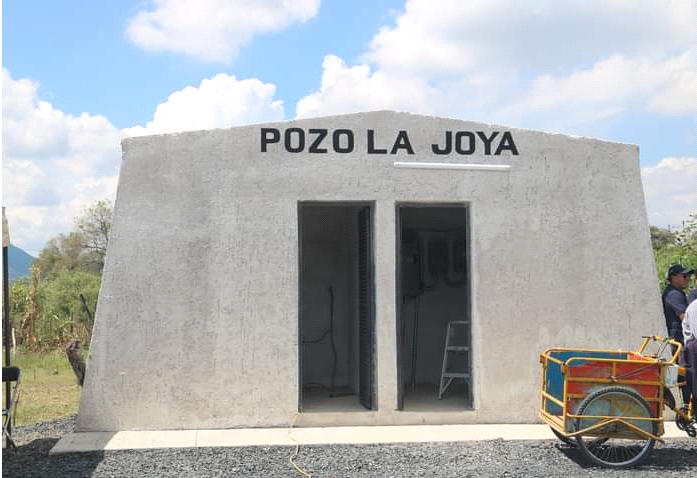 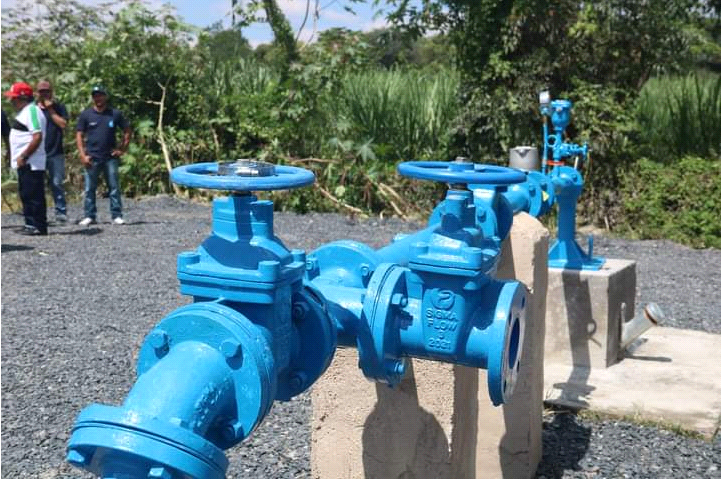 Redacte aquí el título de la sección 3. Resultados a partir de indicadores de desarrollo del PMDDescriba los resultados que se hayan alcanzado en los Indicadores de Desarrollo que se contemplen en su Plan Municipal de Desarrollo. En caso de que el PMD no cuente con Indicadores, puede describir la relación que tienen los objetivos de sus programas con los objetivos de desarrollo contemplados en el PMDEn el caso del municipio de Magdalena, Jalisco, el Plan Municipal de Desarrollo y gobernanza no cuenta con indicadores para la prestación de los servicios de agua potable, alcantarillado y saneamiento; sin embargo, el organismo tiene registro  de sus indicadores  que vienen a armonizarse con el objetivo particular del PMD en el  bloque de desarrollo sostenido del territorio tiene como principal línea estratégica optimizar el uso del agua, tanto superficial como subterránea, evitando la contaminación, el desperdicio y el mal uso de ella. Todas las metas de cada uno de los programas de gestión están encaminadas a cumplir con el objetivo antes mencionado”.  Se despliegan datos para la terminación de indicadores de gestión del organismo aunque en el PMD no están contemplados llevamos a cabo registros para efecto de medir la eficiencia y eficacia del OPD. METODOLOGÍAS EMPLEADASEl artículo 36, numeral 1, fracción II, establece que el Informe Anual de Desempeño en la Gestión debe contener las metodologías empleadas para evaluar, recabar y analizar información (Ley de Fiscalización Superior y Rendición de Cuentas para el Estado de Jalisco y sus Municipios). Por ello, en esta sección se tendrá que redactar una narrativa que explique la forma en qué se recabó la información, el método de su análisis y los criterios para su interpretación, partiendo del contenido que se incorporó en el formato de Indicadores de Desempeño (SID, o formato 13), en el que se contempla información para programas con y sin MIR.  En caso de que se cuente con resultados de evaluaciones externas, en este apartado se podrían comunicar las metodologías empleadas en esas evaluaciones, según correspondan a evaluaciones sobre Programas con MIR o Programas de Gestión.Redacte aquí el título de la sección 1. Metodologías para recabar y analizar información de programas con MIRDescriba las metodologías que se hubieren empleado para 1) recabar y analizar información, y 2) evaluar los logros, de los Programas con MIR. .No se cuentan con programas con MIR.Redacte aquí el título de la sección 2. Metodologías para recabar y analizar información de programas de gestión (sin MIR)Describa las metodologías que se hubieren empleado para 1) recabar y analizar información, y 2) evaluar los logros, de los Programas de Gestión (aquellos que no cuentan con MIR).SAGRARIO DEL CARMEN BAÑUELOS NAVARRODIRECTORJOSE ADRIAN GONZALEZ RODRIGUEZADMINISTRADOR